Уважаемые родители и законные представители, доводим до вашего сведения!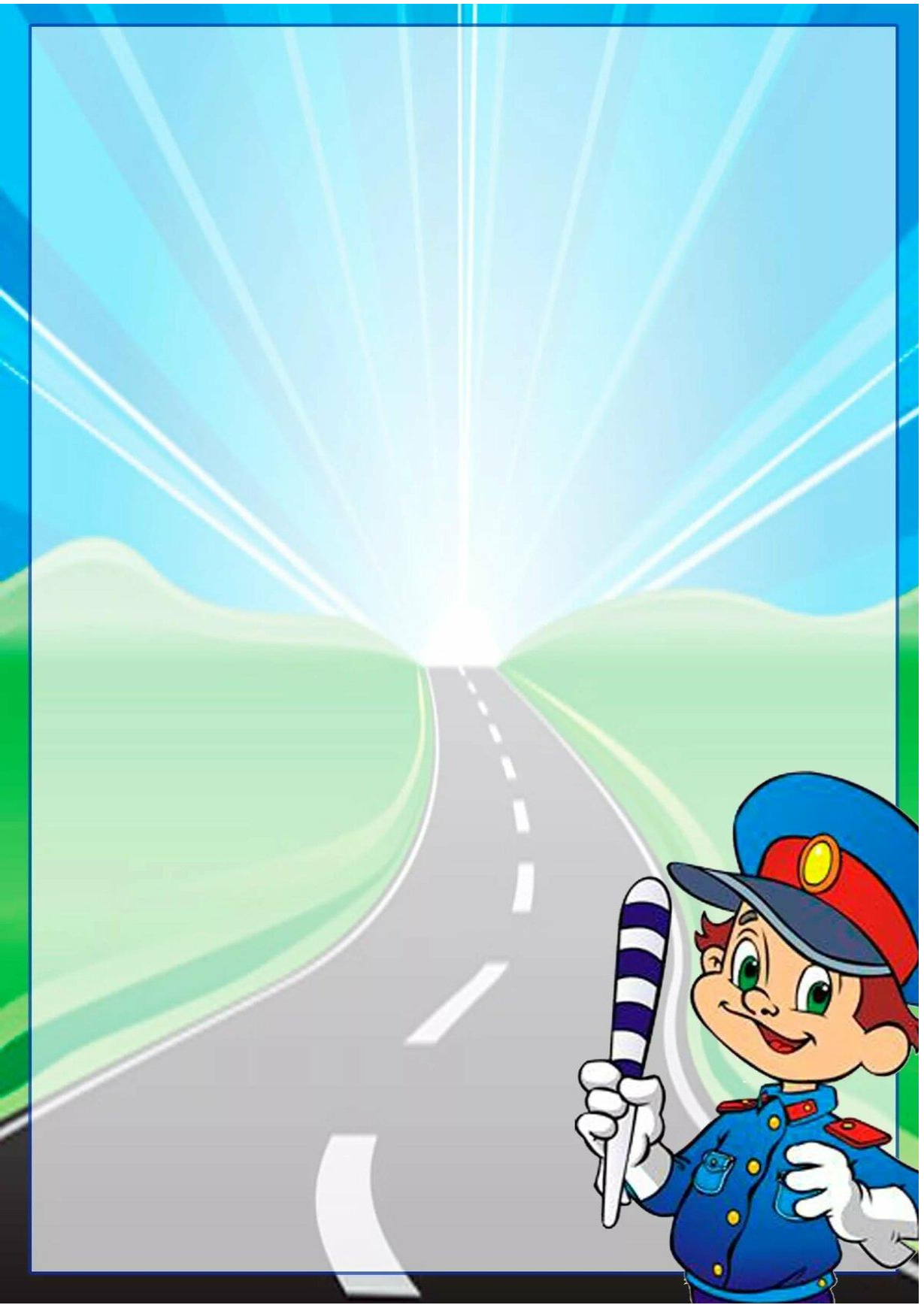 05 августа 2022 года, в Промышленновском муниципальном округе, водитель легкового автомобиля, управляя автомобилем, совершил наезд на несовершеннолетнего велосипедиста, который пересекал проезжую часть дороги на велосипеде в непосредственной близости от пешеходного перехода.В результате ДТП травмирован несовершеннолетний велосипедист. Световозвращающие	элементы	на	одежде	отсутствовали.	Средства пассивной	защиты       (велошлем,       наколенники,	налокотники)	не использовались.Уважаемые родители и законные представители, в целях предупреждения детского дорожно-транспортного травматизма на территории Промышленновского муниципального округа, с участием несовершеннолетних администрация МБДОУ «Озерский детский сад» напоминает Вам о соблюдении правил дорожного движения в соответствии с ПДД Российской Федерации!Раздел 24 «Дополнительные требования к движению велосипедистов и водителей мопедов» ПДД РФ гласит:24.3. Движение велосипедистов в возрасте от 7 до 14 лет должно осуществляться только по тротуарам, пешеходным, велосипедным и велопешеходным дорожкам, а также в пределах пешеходных зон.24.4. Движение велосипедистов в возрасте младше 7 лет должно осуществляться только по тротуарам, пешеходным и велопешеходным дорожкам (на стороне для движения пешеходов), а также в пределах пешеходных зон.24.6. Если движение велосипедиста по тротуару, пешеходной дорожке, обочине или в пределах пешеходных зон подвергает опасности или создает помехи для движения иных лиц, велосипедист должен спешиться и руководствоваться требованиями, предусмотренными настоящими Правилами для движения пешеходов.24.10. При движении в темное время суток или в условиях недостаточной видимости велосипедистам и водителям мопедов рекомендуется иметь при себе предметы со световозвращающими элементами и обеспечивать видимость этих предметов водителями других транспортных средств.